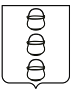 ГЛАВА 
 ГОРОДСКОГО ОКРУГА КОТЕЛЬНИКИ
 МОСКОВСКОЙ ОБЛАСТИПОСТАНОВЛЕНИЕ20.11.2019 № 843 - ПГг. КотельникиО внесении изменений в постановление администрации городского округа Котельники Московской области от 23.09.2016 № 2165-ПА «Об утверждении муниципальной программы «Предпринимательство городского округа Котельники Московской области на 2017-2021 годы»»Руководствуясь статьей 179 Бюджетного кодекса Российской Федерации, Федеральным законом от 06.10.2003 № 131-ФЗ «Об общих принципах организации местного самоуправления в Российской Федерации», постановлением главы городского округа Котельники Московской области от 02.07.2014 № 606-ПГ «Об утверждении порядка разработки, реализации и оценки эффективности муниципальных программ городского округа Котельники Московской области» (в редакции постановления администрации городского округа Котельники Московской области от 07.09.2015 № 639-ПА, от 29.01.2016 № 140-ПА, от 24.06.2016 № 1563-ПА, от 27.12.2016 № 2551-ПА и постановления главы городского округа Котельники Московской области от 24.11.2017 № 633-ПГ, от 26.03.2018 № 221-ПГ, от 13.09.2018 № 792-ПГ) постановляю:1. Внести в постановление администрации городского округа Котельники Московской области от 23.09.2016 № 2165-ПА «Об утверждении муниципальной программы «Предпринимательство городского округа Котельники Московской области на 2017-2021 годы»» (в редакции постановления администрации городского округа Котельники Московской области от 06.02.2017 № 85-ПА, от 16.02.2017 № 140-ПА, в редакции постановления главы городского округа Котельники Московской области от 06.06.2017 № 158-ПГ, от 21.11.2017 № 620-ПГ, от 20.12.2017 № 713-ПГ, от 20.12.2017 714-ПГ, от 26.03.2017 № 221-ПГ, от 10.10.2018 № 912-ПГ, от 12.12.2018 № 1106 – ПГ, от 15.04.2019 № 225-ПГ, от 09.07.2019 № 455-ПГ) следующие изменения:1.1. Приложение 1 к подпрограмме изложить в новой редакции (приложение к настоящему постановлению).2. Отделу информационного обеспечения управления внутренней политики обеспечить официальное опубликование настоящего постановления в газете «Котельники Сегодня» и размещение на официальном сайте администрации городского округа Котельники Московской области в сети Интернет.3. Контроль за выполнением настоящего постановления возложить на заместителя главы администрации городского округа Котельники Московской области М.В. Галузо.Глава городского округа Котельники Московской области                                                                А.А. Булгаков                                                                             Приложение к постановлению главы администрации городского округа Котельники Московской областиот 20.11.2019 № 843 - ПГПриложение № 1 к подпрограмме «Развитие малого и среднего предпринимательства в городском округе Котельники Московской области на 2017-2021 годы» Перечень мероприятий муниципальной подпрограммы «Развитие малого и среднего предпринимательства в городском округе Котельники Московской области на 2017-2021 годы»Консультант отдела инвестиций и инноваций МКУ «Развитие Котельники»                                                                                       С.Д. Кормильцына № п/пМероприятия по реализации подпрограммыСрок исполнения мероприятияИсточники финансированияОбъём финансирования мероприятия в текущем финансовом году (тыс. руб.)Всего, (тыс. руб.)Объем финансирования по годам, (тыс. руб.)Объем финансирования по годам, (тыс. руб.)Объем финансирования по годам, (тыс. руб.)Объем финансирования по годам, (тыс. руб.)Объем финансирования по годам, (тыс. руб.)Ответственный за выполнение мероприятия подпрограммыРезультаты выполнения мероприятий подпрограммы№ п/пМероприятия по реализации подпрограммыСрок исполнения мероприятияИсточники финансированияОбъём финансирования мероприятия в текущем финансовом году (тыс. руб.)Всего, (тыс. руб.)20172018201920202021Ответственный за выполнение мероприятия подпрограммыРезультаты выполнения мероприятий подпрограммы123456789101112131.Основное мероприятие 1. Проведение мероприятий, связанных с реализацией мер, направленных на формирование положительного образа предпринимателя, популяризацию роли предпринимательства2017-     2021Всего0300000150150Отдел инвестиций и инноваций МКУ «Развитие Котельники»Количество вновь созданных предприятий малого и среднего бизнеса1.Основное мероприятие 1. Проведение мероприятий, связанных с реализацией мер, направленных на формирование положительного образа предпринимателя, популяризацию роли предпринимательства2017-     2021Средства бюджета городского округа Котельники0300000150150Отдел инвестиций и инноваций МКУ «Развитие Котельники»Количество вновь созданных предприятий малого и среднего бизнеса1.Основное мероприятие 1. Проведение мероприятий, связанных с реализацией мер, направленных на формирование положительного образа предпринимателя, популяризацию роли предпринимательства2017-     2021Средства бюджета Московской области0000000Отдел инвестиций и инноваций МКУ «Развитие Котельники»Количество вновь созданных предприятий малого и среднего бизнеса1.Основное мероприятие 1. Проведение мероприятий, связанных с реализацией мер, направленных на формирование положительного образа предпринимателя, популяризацию роли предпринимательства2017-     2021Средства федерального бюджета0000000Отдел инвестиций и инноваций МКУ «Развитие Котельники»Количество вновь созданных предприятий малого и среднего бизнеса1.Основное мероприятие 1. Проведение мероприятий, связанных с реализацией мер, направленных на формирование положительного образа предпринимателя, популяризацию роли предпринимательства2017-     2021Внебюджетные источники0000000Отдел инвестиций и инноваций МКУ «Развитие Котельники»Количество вновь созданных предприятий малого и среднего бизнеса1.1Мероприятие 1. Обеспечение участия субъектов малого и среднего предпринимательства в конкурсах, чемпионатах2017-2021Всего0000000Отдел инвестиций и инноваций МКУ «Развитие Котельники»Прирост количества субъектов малого  среднего предпринимательства на 10 тыс. населения 1.1Мероприятие 1. Обеспечение участия субъектов малого и среднего предпринимательства в конкурсах, чемпионатах2017-2021Средства бюджета городского округа Котельники0000000Отдел инвестиций и инноваций МКУ «Развитие Котельники»Прирост количества субъектов малого  среднего предпринимательства на 10 тыс. населения 1.1Мероприятие 1. Обеспечение участия субъектов малого и среднего предпринимательства в конкурсах, чемпионатах2017-2021Средства бюджета Московской области0000000Отдел инвестиций и инноваций МКУ «Развитие Котельники»Прирост количества субъектов малого  среднего предпринимательства на 10 тыс. населения 1.1Мероприятие 1. Обеспечение участия субъектов малого и среднего предпринимательства в конкурсах, чемпионатах2017-2021Средства федерального бюджета0000000Отдел инвестиций и инноваций МКУ «Развитие Котельники»Прирост количества субъектов малого  среднего предпринимательства на 10 тыс. населения 1.1Мероприятие 1. Обеспечение участия субъектов малого и среднего предпринимательства в конкурсах, чемпионатах2017-2021Внебюджетные источники0000000Отдел инвестиций и инноваций МКУ «Развитие Котельники»Прирост количества субъектов малого  среднего предпринимательства на 10 тыс. населения 1.2Мероприятие 2. Приобретение подарков для победителей конкурсов, чемпионатов2017-2021Всего0000000Отдел инвестиций и инноваций МКУ «Развитие Котельники»Прирост количества субъектов малого  среднего предпринимательства на 10 тыс. населения 1.2Мероприятие 2. Приобретение подарков для победителей конкурсов, чемпионатов2017-2021Средства бюджета городского округа Котельники0000000Отдел инвестиций и инноваций МКУ «Развитие Котельники»Прирост количества субъектов малого  среднего предпринимательства на 10 тыс. населения 1.2Мероприятие 2. Приобретение подарков для победителей конкурсов, чемпионатов2017-2021Средства бюджета Московской области0000000Отдел инвестиций и инноваций МКУ «Развитие Котельники»Прирост количества субъектов малого  среднего предпринимательства на 10 тыс. населения 1.2Мероприятие 2. Приобретение подарков для победителей конкурсов, чемпионатов2017-2021Средства федерального бюджета0000000Отдел инвестиций и инноваций МКУ «Развитие Котельники»Прирост количества субъектов малого  среднего предпринимательства на 10 тыс. населения 1.2Мероприятие 2. Приобретение подарков для победителей конкурсов, чемпионатов2017-2021Внебюджетные источники0000000Отдел инвестиций и инноваций МКУ «Развитие Котельники»Прирост количества субъектов малого  среднего предпринимательства на 10 тыс. населения 1.3.Мероприятие 3.Проведение городских конкурсов, чемпионатов, проводимых в целях популяризации предпринимательства2017-2021Всего0200000100100Отдел инвестиций и инноваций МКУ «Развитие Котельники» Прирост количества субъектов малого  среднего предпринимательства на 10 тыс. населения 1.3.Мероприятие 3.Проведение городских конкурсов, чемпионатов, проводимых в целях популяризации предпринимательства2017-2021Средства бюджета городского округа Котельники0200000100100Отдел инвестиций и инноваций МКУ «Развитие Котельники» Прирост количества субъектов малого  среднего предпринимательства на 10 тыс. населения 1.3.Мероприятие 3.Проведение городских конкурсов, чемпионатов, проводимых в целях популяризации предпринимательства2017-2021Средства бюджета Московской области0000000Отдел инвестиций и инноваций МКУ «Развитие Котельники» Прирост количества субъектов малого  среднего предпринимательства на 10 тыс. населения 1.3.Мероприятие 3.Проведение городских конкурсов, чемпионатов, проводимых в целях популяризации предпринимательства2017-2021Средства федерального бюджета0000000Отдел инвестиций и инноваций МКУ «Развитие Котельники» Прирост количества субъектов малого  среднего предпринимательства на 10 тыс. населения 1.3.Мероприятие 3.Проведение городских конкурсов, чемпионатов, проводимых в целях популяризации предпринимательства2017-2021Внебюджетные источники0000000Отдел инвестиций и инноваций МКУ «Развитие Котельники» Прирост количества субъектов малого  среднего предпринимательства на 10 тыс. населения 1.4.Мероприятие 4.Проведение ежегодного праздника «День российского предпринимателя»2017-2021Всего01000005050Отдел инвестиций и инноваций МКУ «Развитие Котельники» Прирост количества субъектов малого  среднего предпринимательства на 10 тыс. населения Создаем рабочие места в малом бизнесе.  1.4.Мероприятие 4.Проведение ежегодного праздника «День российского предпринимателя»2017-2021Средства бюджета городского округа Котельники01000005050Отдел инвестиций и инноваций МКУ «Развитие Котельники» Прирост количества субъектов малого  среднего предпринимательства на 10 тыс. населения Создаем рабочие места в малом бизнесе.  1.4.Мероприятие 4.Проведение ежегодного праздника «День российского предпринимателя»2017-2021Средства бюджета Московской области0000000Отдел инвестиций и инноваций МКУ «Развитие Котельники» Прирост количества субъектов малого  среднего предпринимательства на 10 тыс. населения Создаем рабочие места в малом бизнесе.  1.4.Мероприятие 4.Проведение ежегодного праздника «День российского предпринимателя»2017-2021Средства федерального бюджета0000000Отдел инвестиций и инноваций МКУ «Развитие Котельники» Прирост количества субъектов малого  среднего предпринимательства на 10 тыс. населения Создаем рабочие места в малом бизнесе.  1.4.Мероприятие 4.Проведение ежегодного праздника «День российского предпринимателя»2017-2021Внебюджетные источники0000000Отдел инвестиций и инноваций МКУ «Развитие Котельники» Прирост количества субъектов малого  среднего предпринимательства на 10 тыс. населения Создаем рабочие места в малом бизнесе.  2Основное мероприятие 2.Реализация механизмов поддержки субъектов малого и среднего предпринимательства2017-2021Всего30090000300300300Отдел инвестиций и инноваций МКУ «Развитие Котельники»Доля среднесписочной численности работников (без внешних совместителей) субъектов малого и среднего предпринимательства в среднесписочной численности работников (без внешних совместителей) всех предприятий и организаций2Основное мероприятие 2.Реализация механизмов поддержки субъектов малого и среднего предпринимательства2017-2021Средства бюджета городского округа Котельники30090000300300300Отдел инвестиций и инноваций МКУ «Развитие Котельники»Доля среднесписочной численности работников (без внешних совместителей) субъектов малого и среднего предпринимательства в среднесписочной численности работников (без внешних совместителей) всех предприятий и организаций2Основное мероприятие 2.Реализация механизмов поддержки субъектов малого и среднего предпринимательства2017-2021Средства бюджета Московской области0000000Отдел инвестиций и инноваций МКУ «Развитие Котельники»Доля среднесписочной численности работников (без внешних совместителей) субъектов малого и среднего предпринимательства в среднесписочной численности работников (без внешних совместителей) всех предприятий и организаций2Основное мероприятие 2.Реализация механизмов поддержки субъектов малого и среднего предпринимательства2017-2021Средства федерального бюджета0000000Отдел инвестиций и инноваций МКУ «Развитие Котельники»Доля среднесписочной численности работников (без внешних совместителей) субъектов малого и среднего предпринимательства в среднесписочной численности работников (без внешних совместителей) всех предприятий и организаций2Основное мероприятие 2.Реализация механизмов поддержки субъектов малого и среднего предпринимательства2017-2021Внебюджетные источники0000000Отдел инвестиций и инноваций МКУ «Развитие Котельники»Доля среднесписочной численности работников (без внешних совместителей) субъектов малого и среднего предпринимательства в среднесписочной численности работников (без внешних совместителей) всех предприятий и организаций2.1Мероприятие 1.Предоставление льгот по аренде муниципального имущества, предназначенного для предоставления субъектам малого и среднего предпринимательства и организациям, образующим инфраструктуру поддержки субъектов малого и среднего предпринимательства2017-2021Всего0000000Отдел инвестиций и инноваций МКУ «Развитие Котельники» Прирост количества субъектов малого  среднего предпринимательства на 10 тыс. населения 2.1Мероприятие 1.Предоставление льгот по аренде муниципального имущества, предназначенного для предоставления субъектам малого и среднего предпринимательства и организациям, образующим инфраструктуру поддержки субъектов малого и среднего предпринимательства2017-2021Средства бюджета городского округа Котельники0000000Отдел инвестиций и инноваций МКУ «Развитие Котельники» Прирост количества субъектов малого  среднего предпринимательства на 10 тыс. населения 2.1Мероприятие 1.Предоставление льгот по аренде муниципального имущества, предназначенного для предоставления субъектам малого и среднего предпринимательства и организациям, образующим инфраструктуру поддержки субъектов малого и среднего предпринимательства2017-2021Средства бюджета Московской области0000000Отдел инвестиций и инноваций МКУ «Развитие Котельники» Прирост количества субъектов малого  среднего предпринимательства на 10 тыс. населения 2.1Мероприятие 1.Предоставление льгот по аренде муниципального имущества, предназначенного для предоставления субъектам малого и среднего предпринимательства и организациям, образующим инфраструктуру поддержки субъектов малого и среднего предпринимательства2017-2021Средства федерального бюджета0000000Отдел инвестиций и инноваций МКУ «Развитие Котельники» Прирост количества субъектов малого  среднего предпринимательства на 10 тыс. населения 2.1Мероприятие 1.Предоставление льгот по аренде муниципального имущества, предназначенного для предоставления субъектам малого и среднего предпринимательства и организациям, образующим инфраструктуру поддержки субъектов малого и среднего предпринимательства2017-2021Внебюджетные источники0000000Отдел инвестиций и инноваций МКУ «Развитие Котельники» Прирост количества субъектов малого  среднего предпринимательства на 10 тыс. населения 2.2Мероприятие 2.Частичная компенсация затрат субъектам МСП, осуществляющим предоставление услуг (производство товаров) в следующих сферах деятельности: социальное обслуживание граждан, услуги здравоохранения, физической культуры и массового спорта, проведение занятий в детских и молодежных кружках, секциях, студиях, производство и (или) реализация медицинской техники, протезно-ортопедических изделий, а также технических средств, обеспечение культурно-просветительской деятельности (музеи, театры, школы-студии, музыкальные учреждения, творческие мастерские)2017-2021Всего30090000300300300Отдел инвестиций и инноваций МКУ «Развитие Котельники» Прирост количества субъектов малого  среднего предпринимательства на 10 тыс. населения 2.2Мероприятие 2.Частичная компенсация затрат субъектам МСП, осуществляющим предоставление услуг (производство товаров) в следующих сферах деятельности: социальное обслуживание граждан, услуги здравоохранения, физической культуры и массового спорта, проведение занятий в детских и молодежных кружках, секциях, студиях, производство и (или) реализация медицинской техники, протезно-ортопедических изделий, а также технических средств, обеспечение культурно-просветительской деятельности (музеи, театры, школы-студии, музыкальные учреждения, творческие мастерские)2017-2021Средства бюджета городского округа Котельники30090000300300300Отдел инвестиций и инноваций МКУ «Развитие Котельники» Прирост количества субъектов малого  среднего предпринимательства на 10 тыс. населения 2.2Мероприятие 2.Частичная компенсация затрат субъектам МСП, осуществляющим предоставление услуг (производство товаров) в следующих сферах деятельности: социальное обслуживание граждан, услуги здравоохранения, физической культуры и массового спорта, проведение занятий в детских и молодежных кружках, секциях, студиях, производство и (или) реализация медицинской техники, протезно-ортопедических изделий, а также технических средств, обеспечение культурно-просветительской деятельности (музеи, театры, школы-студии, музыкальные учреждения, творческие мастерские)2017-2021Средства бюджета Московской области0000000Отдел инвестиций и инноваций МКУ «Развитие Котельники» Прирост количества субъектов малого  среднего предпринимательства на 10 тыс. населения 2.2Мероприятие 2.Частичная компенсация затрат субъектам МСП, осуществляющим предоставление услуг (производство товаров) в следующих сферах деятельности: социальное обслуживание граждан, услуги здравоохранения, физической культуры и массового спорта, проведение занятий в детских и молодежных кружках, секциях, студиях, производство и (или) реализация медицинской техники, протезно-ортопедических изделий, а также технических средств, обеспечение культурно-просветительской деятельности (музеи, театры, школы-студии, музыкальные учреждения, творческие мастерские)2017-2021Средства федерального бюджета0000000Отдел инвестиций и инноваций МКУ «Развитие Котельники» Прирост количества субъектов малого  среднего предпринимательства на 10 тыс. населения 2.2Мероприятие 2.Частичная компенсация затрат субъектам МСП, осуществляющим предоставление услуг (производство товаров) в следующих сферах деятельности: социальное обслуживание граждан, услуги здравоохранения, физической культуры и массового спорта, проведение занятий в детских и молодежных кружках, секциях, студиях, производство и (или) реализация медицинской техники, протезно-ортопедических изделий, а также технических средств, обеспечение культурно-просветительской деятельности (музеи, театры, школы-студии, музыкальные учреждения, творческие мастерские)2017-2021Внебюджетные источники0000000Отдел инвестиций и инноваций МКУ «Развитие Котельники» Прирост количества субъектов малого  среднего предпринимательства на 10 тыс. населения 2.2.1Частичная компенсация затрат субъектам малого и среднего предпринимательства, осуществляющим предоставление услуг (производство товаров) в следующих сферах деятельности: социальное обслуживание граждан, услуги здравоохранения, физкультурно- оздоровительная деятельность, реабилитация инвалидов, проведение занятий в детских и молодежных кружках, секциях, студиях, создание и развитие детских центров, производство и (или) реализация медицинской техники, протезно-ортопедических изделий, а также технических средств, включая автомототранспорт, материалов для профилактики инвалидности или реабилитации инвалидов, обеспечение культурно просветительской деятельности (музеи, театры, школы-студии, музыкальные учреждения, творческие мастерские), предоставление образовательных услуг группам граждан, имеющим ограниченный доступ к образовательным услугам, ремесленничество2017-2021Всего30090000300300300Отдел инвестиций и инноваций МКУ «Развитие Котельники» Отдел экономики, поддержки малого и среднего предпринимательстваПрирост количества субъектов малого  среднего предпринимательства на 10 тыс. населения 2.2.1Частичная компенсация затрат субъектам малого и среднего предпринимательства, осуществляющим предоставление услуг (производство товаров) в следующих сферах деятельности: социальное обслуживание граждан, услуги здравоохранения, физкультурно- оздоровительная деятельность, реабилитация инвалидов, проведение занятий в детских и молодежных кружках, секциях, студиях, создание и развитие детских центров, производство и (или) реализация медицинской техники, протезно-ортопедических изделий, а также технических средств, включая автомототранспорт, материалов для профилактики инвалидности или реабилитации инвалидов, обеспечение культурно просветительской деятельности (музеи, театры, школы-студии, музыкальные учреждения, творческие мастерские), предоставление образовательных услуг группам граждан, имеющим ограниченный доступ к образовательным услугам, ремесленничество2017-2021Средства бюджета городского округа Котельники3009000  0300300300Отдел инвестиций и инноваций МКУ «Развитие Котельники» Отдел экономики, поддержки малого и среднего предпринимательстваПрирост количества субъектов малого  среднего предпринимательства на 10 тыс. населения 2.2.1Частичная компенсация затрат субъектам малого и среднего предпринимательства, осуществляющим предоставление услуг (производство товаров) в следующих сферах деятельности: социальное обслуживание граждан, услуги здравоохранения, физкультурно- оздоровительная деятельность, реабилитация инвалидов, проведение занятий в детских и молодежных кружках, секциях, студиях, создание и развитие детских центров, производство и (или) реализация медицинской техники, протезно-ортопедических изделий, а также технических средств, включая автомототранспорт, материалов для профилактики инвалидности или реабилитации инвалидов, обеспечение культурно просветительской деятельности (музеи, театры, школы-студии, музыкальные учреждения, творческие мастерские), предоставление образовательных услуг группам граждан, имеющим ограниченный доступ к образовательным услугам, ремесленничество2017-2021Средства бюджета Московской области0000000Отдел инвестиций и инноваций МКУ «Развитие Котельники» Отдел экономики, поддержки малого и среднего предпринимательстваПрирост количества субъектов малого  среднего предпринимательства на 10 тыс. населения 2.2.1Частичная компенсация затрат субъектам малого и среднего предпринимательства, осуществляющим предоставление услуг (производство товаров) в следующих сферах деятельности: социальное обслуживание граждан, услуги здравоохранения, физкультурно- оздоровительная деятельность, реабилитация инвалидов, проведение занятий в детских и молодежных кружках, секциях, студиях, создание и развитие детских центров, производство и (или) реализация медицинской техники, протезно-ортопедических изделий, а также технических средств, включая автомототранспорт, материалов для профилактики инвалидности или реабилитации инвалидов, обеспечение культурно просветительской деятельности (музеи, театры, школы-студии, музыкальные учреждения, творческие мастерские), предоставление образовательных услуг группам граждан, имеющим ограниченный доступ к образовательным услугам, ремесленничество2017-2021Средства федерального бюджета0000000Отдел инвестиций и инноваций МКУ «Развитие Котельники» Отдел экономики, поддержки малого и среднего предпринимательстваПрирост количества субъектов малого  среднего предпринимательства на 10 тыс. населения 2.2.1Частичная компенсация затрат субъектам малого и среднего предпринимательства, осуществляющим предоставление услуг (производство товаров) в следующих сферах деятельности: социальное обслуживание граждан, услуги здравоохранения, физкультурно- оздоровительная деятельность, реабилитация инвалидов, проведение занятий в детских и молодежных кружках, секциях, студиях, создание и развитие детских центров, производство и (или) реализация медицинской техники, протезно-ортопедических изделий, а также технических средств, включая автомототранспорт, материалов для профилактики инвалидности или реабилитации инвалидов, обеспечение культурно просветительской деятельности (музеи, театры, школы-студии, музыкальные учреждения, творческие мастерские), предоставление образовательных услуг группам граждан, имеющим ограниченный доступ к образовательным услугам, ремесленничество2017-2021Внебюджетные источники0000000Отдел инвестиций и инноваций МКУ «Развитие Котельники» Отдел экономики, поддержки малого и среднего предпринимательстваПрирост количества субъектов малого  среднего предпринимательства на 10 тыс. населения 2.3Мероприятие 3. Предоставление субсидий вновь созданным субъектам предпринимательской деятельности путем проведения конкурсных процедур2017-2021Всего000   0000Отдел инвестиций и инноваций МКУ «Развитие Котельники» Отдел экономики, поддержки малого и среднего предпринимательстваКоличество малых и средних предприятий на 1 тыс. жителей2.3Мероприятие 3. Предоставление субсидий вновь созданным субъектам предпринимательской деятельности путем проведения конкурсных процедур2017-2021Средства бюджета городского округа Котельники0000000Отдел инвестиций и инноваций МКУ «Развитие Котельники» Отдел экономики, поддержки малого и среднего предпринимательстваКоличество малых и средних предприятий на 1 тыс. жителей2.3Мероприятие 3. Предоставление субсидий вновь созданным субъектам предпринимательской деятельности путем проведения конкурсных процедур2017-2021Средства бюджета Московской области0000000Отдел инвестиций и инноваций МКУ «Развитие Котельники» Отдел экономики, поддержки малого и среднего предпринимательстваКоличество малых и средних предприятий на 1 тыс. жителей2.3Мероприятие 3. Предоставление субсидий вновь созданным субъектам предпринимательской деятельности путем проведения конкурсных процедур2017-2021Средства федерального бюджета0000000Отдел инвестиций и инноваций МКУ «Развитие Котельники» Отдел экономики, поддержки малого и среднего предпринимательстваКоличество малых и средних предприятий на 1 тыс. жителей2.3Мероприятие 3. Предоставление субсидий вновь созданным субъектам предпринимательской деятельности путем проведения конкурсных процедур2017-2021Внебюджетные источники0000000Отдел инвестиций и инноваций МКУ «Развитие Котельники» Отдел экономики, поддержки малого и среднего предпринимательстваКоличество малых и средних предприятий на 1 тыс. жителей3Основное мероприятие 3.Реализация мероприятий по информационной и консультационной поддержке субъектов малого и среднего предпринимательства2017-2021Всего000   0000Отдел инвестиций и инноваций МКУ «Развитие Котельники»Количество малых и средних предприятий на 1 тыс. жителей3Основное мероприятие 3.Реализация мероприятий по информационной и консультационной поддержке субъектов малого и среднего предпринимательства2017-2021Средства бюджета городского округа Котельники0000000Отдел инвестиций и инноваций МКУ «Развитие Котельники»Количество малых и средних предприятий на 1 тыс. жителей3Основное мероприятие 3.Реализация мероприятий по информационной и консультационной поддержке субъектов малого и среднего предпринимательства2017-2021Средства бюджета Московской области0000000Отдел инвестиций и инноваций МКУ «Развитие Котельники»Количество малых и средних предприятий на 1 тыс. жителей3Основное мероприятие 3.Реализация мероприятий по информационной и консультационной поддержке субъектов малого и среднего предпринимательства2017-2021Средства федерального бюджета0000000Отдел инвестиций и инноваций МКУ «Развитие Котельники»Количество малых и средних предприятий на 1 тыс. жителей3Основное мероприятие 3.Реализация мероприятий по информационной и консультационной поддержке субъектов малого и среднего предпринимательства2017-2021Внебюджетные источники0000000Отдел инвестиций и инноваций МКУ «Развитие Котельники»Количество малых и средних предприятий на 1 тыс. жителей3.1Мероприятие 1.Организация муниципальной услуги по информированию и консультированию субъектов малого и среднего предпринимательства о мерах государственной поддержки, в том числе по вопросам участия в региональных и муниципальных конкурсах. Информирование субъектов предпринимательства о деятельности Московских областных фондов, о существующих льготах и преференциях2017-2021Всего0000000Отдел инвестиций и инноваций МКУ «Развитие Котельники» Прирост количества субъектов малого  среднего предпринимательства на 10 тыс. населения  3.1Мероприятие 1.Организация муниципальной услуги по информированию и консультированию субъектов малого и среднего предпринимательства о мерах государственной поддержки, в том числе по вопросам участия в региональных и муниципальных конкурсах. Информирование субъектов предпринимательства о деятельности Московских областных фондов, о существующих льготах и преференциях2017-2021Средства бюджета городского округа Котельники0000000Отдел инвестиций и инноваций МКУ «Развитие Котельники» Прирост количества субъектов малого  среднего предпринимательства на 10 тыс. населения  3.1Мероприятие 1.Организация муниципальной услуги по информированию и консультированию субъектов малого и среднего предпринимательства о мерах государственной поддержки, в том числе по вопросам участия в региональных и муниципальных конкурсах. Информирование субъектов предпринимательства о деятельности Московских областных фондов, о существующих льготах и преференциях2017-2021Средства бюджета Московской области0000000Отдел инвестиций и инноваций МКУ «Развитие Котельники» Прирост количества субъектов малого  среднего предпринимательства на 10 тыс. населения  3.1Мероприятие 1.Организация муниципальной услуги по информированию и консультированию субъектов малого и среднего предпринимательства о мерах государственной поддержки, в том числе по вопросам участия в региональных и муниципальных конкурсах. Информирование субъектов предпринимательства о деятельности Московских областных фондов, о существующих льготах и преференциях2017-2021Средства федерального бюджета0000000Отдел инвестиций и инноваций МКУ «Развитие Котельники» Прирост количества субъектов малого  среднего предпринимательства на 10 тыс. населения  3.1Мероприятие 1.Организация муниципальной услуги по информированию и консультированию субъектов малого и среднего предпринимательства о мерах государственной поддержки, в том числе по вопросам участия в региональных и муниципальных конкурсах. Информирование субъектов предпринимательства о деятельности Московских областных фондов, о существующих льготах и преференциях2017-2021Внебюджетные источники0000000Отдел инвестиций и инноваций МКУ «Развитие Котельники» Прирост количества субъектов малого  среднего предпринимательства на 10 тыс. населения  3.2.Мероприятие 2.Размещение публикаций в СМИ о мерах, направленных на поддержку МСП, популяризацию предпринимательства, положительных примеров создания собственного дела2017-2021Всего0000000Отдел инвестиций и инноваций МКУ «Развитие Котельники» Прирост количества субъектов малого  среднего предпринимательства на 10 тыс. населения 3.2.Мероприятие 2.Размещение публикаций в СМИ о мерах, направленных на поддержку МСП, популяризацию предпринимательства, положительных примеров создания собственного дела2017-2021Средства бюджета городского округа Котельники0000000Отдел инвестиций и инноваций МКУ «Развитие Котельники» Прирост количества субъектов малого  среднего предпринимательства на 10 тыс. населения 3.2.Мероприятие 2.Размещение публикаций в СМИ о мерах, направленных на поддержку МСП, популяризацию предпринимательства, положительных примеров создания собственного дела2017-2021Средства бюджета Московской области0000000Отдел инвестиций и инноваций МКУ «Развитие Котельники» Прирост количества субъектов малого  среднего предпринимательства на 10 тыс. населения 3.2.Мероприятие 2.Размещение публикаций в СМИ о мерах, направленных на поддержку МСП, популяризацию предпринимательства, положительных примеров создания собственного дела2017-2021Средства федерального бюджета0000000Отдел инвестиций и инноваций МКУ «Развитие Котельники» Прирост количества субъектов малого  среднего предпринимательства на 10 тыс. населения 3.2.Мероприятие 2.Размещение публикаций в СМИ о мерах, направленных на поддержку МСП, популяризацию предпринимательства, положительных примеров создания собственного дела2017-2021Внебюджетные источники0000000Отдел инвестиций и инноваций МКУ «Развитие Котельники» Прирост количества субъектов малого  среднего предпринимательства на 10 тыс. населения 3.3Мероприятие 3.Организация консультативных услуг юридическим и физическим лицам, являющимся субъектами малого и среднего предпринимательства2017-2021Всего0000000Отдел инвестиций и инноваций МКУ «Развитие Котельники» Прирост количества субъектов малого среднего предпринимательства на 10 тыс. населения 3.3Мероприятие 3.Организация консультативных услуг юридическим и физическим лицам, являющимся субъектами малого и среднего предпринимательства2017-2021Средства бюджета городского округа Котельники0000000Отдел инвестиций и инноваций МКУ «Развитие Котельники» Прирост количества субъектов малого среднего предпринимательства на 10 тыс. населения 3.3Мероприятие 3.Организация консультативных услуг юридическим и физическим лицам, являющимся субъектами малого и среднего предпринимательства2017-2021Средства бюджета Московской области0000000Отдел инвестиций и инноваций МКУ «Развитие Котельники» Прирост количества субъектов малого среднего предпринимательства на 10 тыс. населения 3.3Мероприятие 3.Организация консультативных услуг юридическим и физическим лицам, являющимся субъектами малого и среднего предпринимательства2017-2021Средства федерального бюджета0000000Отдел инвестиций и инноваций МКУ «Развитие Котельники» Прирост количества субъектов малого среднего предпринимательства на 10 тыс. населения 3.3Мероприятие 3.Организация консультативных услуг юридическим и физическим лицам, являющимся субъектами малого и среднего предпринимательства2017-2021Внебюджетные источники0000000Отдел инвестиций и инноваций МКУ «Развитие Котельники» Прирост количества субъектов малого среднего предпринимательства на 10 тыс. населения 4Основное мероприятие 4.Организация дополнительного профессионального обучения лиц, изъявивших желание вести предпринимательскую деятельность, начинающих и действующих предпринимателей  2017-2021Всего01000005050Отдел инвестиций и инноваций МКУ «Развитие Котельники»Количество вновь созданных предприятий малого и среднего бизнеса4Основное мероприятие 4.Организация дополнительного профессионального обучения лиц, изъявивших желание вести предпринимательскую деятельность, начинающих и действующих предпринимателей  2017-2021Средства бюджета городского округа Котельники01000005050Отдел инвестиций и инноваций МКУ «Развитие Котельники»Количество вновь созданных предприятий малого и среднего бизнеса4Основное мероприятие 4.Организация дополнительного профессионального обучения лиц, изъявивших желание вести предпринимательскую деятельность, начинающих и действующих предпринимателей  2017-2021Средства бюджета Московской области0000000Отдел инвестиций и инноваций МКУ «Развитие Котельники»Количество вновь созданных предприятий малого и среднего бизнеса4Основное мероприятие 4.Организация дополнительного профессионального обучения лиц, изъявивших желание вести предпринимательскую деятельность, начинающих и действующих предпринимателей  2017-2021Средства федерального бюджета0000000Отдел инвестиций и инноваций МКУ «Развитие Котельники»Количество вновь созданных предприятий малого и среднего бизнеса4Основное мероприятие 4.Организация дополнительного профессионального обучения лиц, изъявивших желание вести предпринимательскую деятельность, начинающих и действующих предпринимателей  2017-2021Внебюджетные источники0000000Отдел инвестиций и инноваций МКУ «Развитие Котельники»Количество вновь созданных предприятий малого и среднего бизнеса4.1Мероприятие 1.Проведение обучающих семинаров2017-2021Всего01000005050Отдел инвестиций и инноваций МКУ «Развитие Котельники»Количество вновь созданных предприятий малого и среднего бизнеса4.1Мероприятие 1.Проведение обучающих семинаров2017-2021Средства бюджета городского округа Котельники01000005050Отдел инвестиций и инноваций МКУ «Развитие Котельники»Количество вновь созданных предприятий малого и среднего бизнеса4.1Мероприятие 1.Проведение обучающих семинаров2017-2021Средства бюджета Московской области0000000Отдел инвестиций и инноваций МКУ «Развитие Котельники»Количество вновь созданных предприятий малого и среднего бизнеса4.1Мероприятие 1.Проведение обучающих семинаров2017-2021Средства федерального бюджета0000000Отдел инвестиций и инноваций МКУ «Развитие Котельники»Количество вновь созданных предприятий малого и среднего бизнеса4.1Мероприятие 1.Проведение обучающих семинаров2017-2021Внебюджетные источники0000000Отдел инвестиций и инноваций МКУ «Развитие Котельники»Количество вновь созданных предприятий малого и среднего бизнеса4.2Мероприятие 2.Организация работы по популяризации предпринимательства в школах и вузах (экскурсии на предприятия, игровые, тренинговые мероприятия, образовательные курсы, олимпиады, семинары и др.)2017-2021Всего0000000Отдел инвестиций и инноваций МКУ «Развитие Котельники»Количество вновь созданных предприятий малого и среднего бизнеса4.2Мероприятие 2.Организация работы по популяризации предпринимательства в школах и вузах (экскурсии на предприятия, игровые, тренинговые мероприятия, образовательные курсы, олимпиады, семинары и др.)2017-2021Средства бюджета городского округа Котельники0000000Отдел инвестиций и инноваций МКУ «Развитие Котельники»Количество вновь созданных предприятий малого и среднего бизнеса4.2Мероприятие 2.Организация работы по популяризации предпринимательства в школах и вузах (экскурсии на предприятия, игровые, тренинговые мероприятия, образовательные курсы, олимпиады, семинары и др.)2017-2021Средства бюджета Московской области0000000Отдел инвестиций и инноваций МКУ «Развитие Котельники»Количество вновь созданных предприятий малого и среднего бизнеса4.2Мероприятие 2.Организация работы по популяризации предпринимательства в школах и вузах (экскурсии на предприятия, игровые, тренинговые мероприятия, образовательные курсы, олимпиады, семинары и др.)2017-2021Средства федерального бюджета0000000Отдел инвестиций и инноваций МКУ «Развитие Котельники»Количество вновь созданных предприятий малого и среднего бизнеса4.2Мероприятие 2.Организация работы по популяризации предпринимательства в школах и вузах (экскурсии на предприятия, игровые, тренинговые мероприятия, образовательные курсы, олимпиады, семинары и др.)2017-2021Внебюджетные источники0000000Отдел инвестиций и инноваций МКУ «Развитие Котельники»Количество вновь созданных предприятий малого и среднего бизнесаВсего2017-2021Всего300130000300500500Всего2017-2021Средства бюджета городского округа Котельники300130000300500500Всего2017-2021Средства бюджета Московской области0000000Всего2017-2021Средства федерального бюджета0000000Всего2017-2021Внебюджетные источники0000000